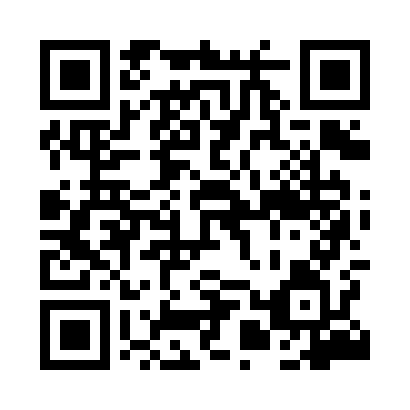 Prayer times for Rozyny, PolandMon 1 Apr 2024 - Tue 30 Apr 2024High Latitude Method: Angle Based RulePrayer Calculation Method: Muslim World LeagueAsar Calculation Method: HanafiPrayer times provided by https://www.salahtimes.comDateDayFajrSunriseDhuhrAsrMaghribIsha1Mon4:096:1712:495:157:229:232Tue4:056:1512:495:167:249:253Wed4:026:1212:495:187:269:284Thu3:596:1012:485:197:289:305Fri3:566:0712:485:207:309:336Sat3:526:0512:485:227:329:367Sun3:496:0212:475:237:339:388Mon3:466:0012:475:247:359:419Tue3:425:5712:475:267:379:4410Wed3:395:5512:475:277:399:4711Thu3:355:5312:465:287:419:5012Fri3:325:5012:465:307:439:5213Sat3:285:4812:465:317:459:5514Sun3:245:4612:465:327:479:5815Mon3:215:4312:455:337:4910:0116Tue3:175:4112:455:357:5010:0517Wed3:135:3812:455:367:5210:0818Thu3:095:3612:455:377:5410:1119Fri3:055:3412:445:387:5610:1420Sat3:025:3112:445:407:5810:1721Sun2:585:2912:445:418:0010:2122Mon2:535:2712:445:428:0210:2423Tue2:495:2512:445:438:0410:2824Wed2:455:2212:435:458:0510:3125Thu2:415:2012:435:468:0710:3526Fri2:365:1812:435:478:0910:3927Sat2:325:1612:435:488:1110:4228Sun2:315:1412:435:498:1310:4629Mon2:315:1212:435:508:1510:4730Tue2:305:0912:435:528:1710:48